Нормативно-правовые документы федерального уровня Федеральный закон от 29 декабря 2012 года № 273-ФЗ «Об образовании в Российской Федерации»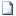 Приказ Министерства просвещения РФ и Федеральной службы по надзору в сфере образования и науки от 7 ноября 2018 г. N 190/1512
"Об утверждении Порядка проведения государственной итоговой аттестации по образовательным программам среднего общего образования"Приказ Министерства образования и науки РФ от 14 февраля 2014 г. N 115 
"Об утверждении Порядка заполнения, учета и выдачи аттестатов об основном общем и среднем общем образовании и их дубликатов» 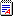 Постановление Правительства Российской Федерации от 31 августа 2013 № 755 "О федеральной информационной системе обеспечения проведения государственной итоговой аттестации обучающихся, освоивших основные образовательные программы основного общего и среднего общего образования, и приема граждан в образовательные организации для получения среднего профессионального и высшего образования и региональных информационных системах обеспечения проведения государственной итоговой аттестации обучающихся, освоивших основные образовательные программы основного общего и среднего общего образования"Федеральная служба по надзору в сфере образования и науки Приказ Федеральной службы по надзору в сфере образования и науки от 26.06.2019 № 876 «Об определении минимального количества баллов единого государственного экзамена, подтверждающего освоение образовательной программы среднего общего образования, и минимального количества баллов единого государственного экзамена, необходимого для поступления в образовательные организации высшего образования на обучение по программам бакалавриата и программам специалитета»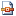 Приказ Федеральной службы по надзору в сфере образования и науки от 17 декабря 2013 года № 1274" Об утверждении Порядка разработки, использования и хранения контрольных измерительных материалов при проведении государственной итоговой аттестации по образовательным программам основного общего образования и порядок разработки, использования и хранения контрольных измерительных материалов при проведении государственной итоговой аттестации по образовательным программам среднего общего образования»Приказ Федеральной службы по надзору в сфере образования и науки от 18 июня 2018 г. N 831 "Об утверждении требований к составу и формату сведений, вносимых и передаваемых в процессе репликации в федеральную информационную систему обеспечения проведения государственной итоговой аттестации обучающихся, освоивших основные образовательные программы основного общего и среднего общего образования, и приема граждан в образовательные организации для получения среднего профессионального и высшего образования и региональные информационные системы обеспечения проведения государственной итоговой аттестации обучающихся, освоивших основные образовательные программы основного общего и среднего общего образования, а также к срокам внесения и передачи в процессе репликации сведений в указанные информационные системы"Распоряжение Федеральной службы по надзору в сфере образования и науки от 16 июля 2019 г. N 1122-10"Об утверждении методики определения минимального количества баллов единого государственного экзамена, подтверждающего освоение образовательной программы среднего общего образования, и минимального количества баллов единого государственного экзамена, необходимого для поступления в образовательные организации высшего образования на обучение по программам бакалавриата и программам специалитета"Письмо Управление оценки качества общего образования Рособрнадзора от 24.01.2018 №10-34 «О направлении разъяснений  участия выпускников прошлых лет в ЕГЭ»Письмо Федеральной службы по надзору в сфере образования и науки от 5 марта 2014 года № 02-92 «Разъяснения по вопросу выдачи дубликатов свидетельств о результатах единого государственного экзамена»Письмо Министерства здравоохранения РФ от 4 мая 2016 г. N 15-2/10/1-2295 "О направлении методических рекомендаций по оснащению пунктов медицинской помощи в пунктах проведения экзаменов, подготовленные Министерством здравоохранения Российской Федерации"Письмо Федеральной службы по надзору в сфере образования и науки от 17 апреля 2015 года № 02-153 «О направлении разъяснений по вопросу оформления документов о нетрудоспособности обучающихся и студентов, полученные письмом Минздрава России от 15.04.2015 №14-1/10/2-1396Приложение Приказ Министерства здравоохранения и социального развития РФ от 2 мая 2012 г. N 441н "Об утверждении Порядка выдачи медицинскими организациями справок и медицинских заключений"Письмо Федеральной службы по надзору в сфере образования и науки от 13 мая 2014 года № 02-377 «О направлении разъяснений по вопросу оформления перевода обучающихся, переехавших в период ГИА из одного субъекта РФ в другой по уважительным причинам»Письмо Федеральной службы по надзору в сфере образования и науки от 20 февраля 2015 года № 02-56 «О направлении разъяснений по вопросу прохождения  ЕГЭ обучающимися по образовательным программам среднего профессионального образования, а также обучающимися получающими среднее общее образование в иностранных образовательных организациях»